_________________________________________				_________________________________________				Председателю Общественного совета города АлматыР. Алшанову На Ваше письмо за № 117-ОСот 12.05.2021г.Аппарат акима Медеуского района города Алматы (далее - Аппарат) рассмотрев рекомендации, выработанные на расширенном заседании комиссии № 1 Общественного совета города Алматы, направляет информацию о ходе реализации данных рекомендаций. По пунктам 16,17,19,20,21,23 информация будет предоставлена до 5 июля текущего года.	Приложение: на ___ листах.										     А. Нурманбетоваисп. Д. Абдуллинател. 291-62-16; +7-701-491-54-94							ПриложениеПо пункту 1	В Медеуском районе планируется: 1. Капитальный ремонт с сейсмоусилением к зданию школы № 7                                      в мкр. Алатау: блоки № 4,5,6 на 100 % готовы, ведутся работы по блоку № 1,2,3 (проведением усиления стен, электрические работы, торкрет). Завершение планируется в летний период. 2. В мкр Алатау начато строительство физкультурно-оздоровительного, произведены работы по разрытию котлована на 100 %. Закончена замена грунта 1 и 2 блока, 3 блок завершен на 40 %. Срок завершения – декабрь 2021 года. Разработан ПСД на капитальный ремонт с пристройкой дополнительного здания на 300 мест к зданию школы №48. Срок реализации проекта – 2021 год.3. Планируется капитальный ремонт со сейсмоусилением здания школы-лицей №131 в мкр. Самал,2. Общая площадь здания – 18 1820 кв.м., 1988 года постройки. На сегодняшний день разработано ПСД.4. Планируется открытие современной частной школы (Хай Тек Академия) по ВОАД за счет частных инвестиций на 540 мест.5. В 3 детских садах № 114,116,141 капитальный ремонт с увеличением проектной мощности на 50 мест в каждом садике за счет пристройки и надстройки к существующему зданию.По пункту 2	Аппарат предложений по изменению в процедуру организации проекта «Бюджет народного участия» не имеет.	В случае возникновения предложений в ходе работы данного проекта, Общественный совет г. Алматы будет оповещен. По пункту 3	На территории района, находится 10 рек (34,89 м) и 8 гидротехнических сооружений.На сегодняшний день, подрядными организациями района проведены работы по очистке арычных сетей и переходов, протяженностью 136,6 п/м. Во время дождя будут задействованы 25 ед. техники и 30 рабочих сил.  Также, заготовлены 450 шт. мешкотары, 20 тн. песка, 7 тн. горюче-смазочных материалов (5 тн. дизтоплива, 2 тн. бензина). По пункту 4	В рамках концепции «Слышащего государства», согласно графику личного приема, аким района и заместители принимают на еженедельной основе жителей по волнующим их вопросам.	На данные приемы приглашаются уполномоченные органы, в зависимости от поднимающихся вопросов. 	По заданным вопросам даются разъяснения на месте, а также организовываются выездные совещания для детального рассмотрения вопросов. По пункту 5	После завершения благоустроительных работ вдоль речки Малая Алматинка, будут проложены разметки пешеходного перехода к входу центрального парка со стороны ул.Макатаева уг. ул. Коперника.По пункту 6	Вопрос электроснабжения и водоснабжения в мкр. «Каменское плато» находится на контроле. Перебои со снабжением бывает только в аварийных ситуациях. По пункту 7	Подрядной организации ТОО «АБС-ЛД-Строй» проведены работы по санитарной очистке накопителя воды реки Есентай. 	Вопрос предотвращения фактов сброса бытового мусора в накопитель воды на реке Есентай находится на постоянном контроле. По пункту 8	На сайте Аппарата размещены информации о работе по противодействию коррупции: антикоррупционный стандарт, План антикоррупционных мероприятий, отчетная информация о выполнении плана, анализ внутренних коррупционных рисков, материалов филиала проектного офиса «Adaldyq Alany».https://www.gov.kz/memleket/entities/almaty-medeu?lang=kkПо пункту 9Администратором программы Управлением зеленой экономики 
г. Алматы, совместно с подрядной организацией ТОО «Толагай-2050» ведутся строительно-монтажные работы по объекту «Реконструкция участка водоохраной полосы и русла реки Есентай, участок от ул. Жамакаева». Выполнено работы по укреплению на отдельных участках тяжелыми габионными конструкциями, проведены работы по механической отчистке русла от пр. Аль-Фараби до водоотделителя, с расширением и углублением русла.  На сегодняшний день, выполняется корректировка проектных решений, именно исключение работ по укреплению дна из бетона, также оставление участка реки от водоотделителя до резиденции в естественном состоянии. Вместе с тем, разрабатывается эскизный проект в нескольких вариантах по благоустройству проблемных участков (где отсутствует доступ, русло заужено и частная территория), который в дальнейшем будет предоставлен на рассмотрение и согласование.По пункту 10Относительно укрепления склонов холмов в районе горы «Кок Тобе» будет осуществлен выезд, совместно с УЧС Медеуского района. О ходе работ будет сообщено дополнительно.По пункту 11	Данный вопрос находится на контроле у Специализированной природоохранной прокуратуры г. Алматы. Факт незаконного использования земельных ресурсов относится к компетенции отдела природоохранной полиции и уполномоченному органу в сфере земельных отношений. За указанные действия предусмотрена административная ответственность по части 1 статьи 337 Кодекса об административных правонарушениях "Уничтожение или незаконное снятие плодородного слоя почвы в целях продажи или передачи ее другим лицам" в размере от 10 до 50 МРП.По пункту 12По данному вопросу с жителями организована встреча.На указанном отрезке имеются все знаки, устанавливающие - «остановка запрещена», а также запрещающие парковку автотранспорта.По сведениям Управления городской мобильности города Алматы, на данном отрезке улицы планируется провести ремонт дорожного полотна в июне-июле текущего года. После завершения ремонтных работ будут размещены разметки желтой линии вдоль дороги.Вместе с тем, государственно-правовым отделом аппарата для регулирования вопросов стихийной парковки у входа в зоопарк в выходные дни, направлено письмо в Управление полиции Медеуского района.По пункту 13Подрядной организаций АО «Алматы Инжстрой» ведутся работы по прокладке инженерных сетей водоснабжения и водоотведения. Срок завершения август текущего года. По завершению строительно-монтажных работ будут проведены работы по среднему ремонту дорожного полотна. Срок завершения ноябрь текущего года. По пункту 14	Управлением городской мобильности г. Алматы будут установлены                      3 знака парковочных мест для инвалидов перед центральным входом Центрального парка культуры и отдыха, срок – до конца июня текущего года.По пункту 15	После завершения благоустроительных работ вдоль речки Малая Алматинка, будут проложены разметки пешеходного перехода к входу центрального парка со стороны ул.Макатаева уг. ул. Коперника.По пункту 18Сотрудниками природоохранной полиции ОПМП УП совместно с Управлением зеленой экологии, Управлением градостроительного контроля г.Алматы осуществлен комиссионный выезд по вышеуказанному адресу: Медеуский р-н, «Обсерватория». В ходе которого выяснилось, что данный участок является частной собственностью ЛПХ. Согласно ст. 188, Гражданского Кодекса Республики Казахстан, гражданин РК имеет право владеть, пользоваться и распоряжаться принадлежащим им земельным участком на основаниях, условиях и в пределах, установленных Законом, т.е собственник земельного участка может пользоваться своей землей, а также природными ресурсами по своему усмотрению в том случае, если это не противоречит закону РК. По пункту 22В сквере Шухова все приборы освещены. Освещение в сквере Шухова включается в 20:22 часов вечера автоматическим путем, согласно регламента города. Данный вопрос находится на постоянном контроле. АЛМАТЫ ҚАЛАСЫМЕДЕУ АУДАНЫӘКІМІНІҢ АППАРАТ БАСШЫСЫ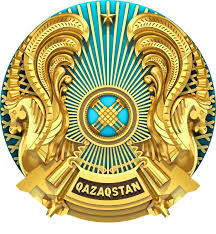  ГОРОД АЛМАТЫРУКОВОДИТЕЛЬ АППАРАТА АКИМАМЕДЕУСКОГО РАЙОНА050010, Алматы қаласы, Пушкин көшесі 72 тел: 291-60-72, факс: 291-60-35 site.medeu@a-a.kz www.medeu.almaty.kz050010, город Алматы, улица Пушкина 72 тел: 291-60-72, факс: 291-60-35 site.medeu@a-a.kz www.medeu.almaty.kz 